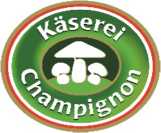 Information om uppgiftsskyddenligt artikel 13.3 GDPRPrinciper för behandling av personuppgifterInom ramarna för denna affärsrelation behandlas personuppgifter av den personuppgiftsansvarige och sparas under den period som krävs för att uppfylla fastställda ändamål och lagstadgade skyldigheter. Vi kommer här att informera dig om vilka uppgifter det handlar om, på vilket sätt de behandlas och vilka rättigheter du har i detta sammanhang, i synnerhet med avseende på dataskyddsförordningen, GDPR.Vem ansvarar för behandlingen av personuppgifter?Personuppgiftsansvarig i enlighet med dataskyddslagstiftningen är (beroende på avtalspartner):Käserei Champignon Hofmeister GmbH & Co. KG Kemptener Str. 17 - 24 D-87493 Lauben/AllgäuMer information om vårt företag och uppgifter om vilka som företräder företaget liksom ytterligare kontaktmöjligheter finns under Företagsfakta på vår webbplats: www.rougette.deVilka av dina uppgifter behandlar vi? Och för vilka ändamål?Vi behandlar endast de personuppgifter som krävs för att uppfylla de fastställda ändamålen och lagstadgade skyldigheterna. Detta kan gälla följande kategorier av uppgifter:Kontaktinformation som tilltal, förnamn, efternamn, adress, e-postadress, mobilnummerAndra uppgifter som åtkomstdata, IP-adress, betalningsdata eller kreditvärdighetsdataOm vi har fått uppgifter från dig kommer vi i princip endast att använda dessa för de ändamål som vi har fått eller samlat in uppgifterna om dig för, till exempelför att fullgöra och genomföra avtaletför kommunikation med digför att uppfylla rättsliga och lagstadgade skyldigheterför att skydda berättigade intressenför genomförande av eventuella föreliggande ömsesidiga processerBehandling av personuppgifter för andra ändamål kommer endast i fråga under förutsättning att de lagstadgade kraven i enlighet med artikel 6.4 i GDPR föreligger. Vi kommer i så fall givetvis att beakta eventuell informationsskyldighet i enlighet med artikel 13.3 och artikel 14 i GDPR På vilken rättslig grund bygger detta?Rättslig grund för behandlingen av personuppgifter är i princip – såvida det inte finns mer specifik lagstiftning – artikel 6 i GDPR. Här behandlas framförallt följande möjligheter:Samtycke (artikel 6.1.a i GDPR)Behandling av personuppgifter för fullgörande av avtal (artikel 6.1.b i GDPR) Behandlingen är framförallt nödvändig för att garantera att uppgifterna är fullständiga och korrekta samt kan digitaliseras för avtalets genomförande.Behandling av personuppgifter baserat på en intresseavvägning (artikel 6.1.f.i GDPR) Behandling är framförallt nödvändig för att garantera att berörda parter fattar informerade beslut i sitt intresse och för att optimera samt garantera en permanent hög kvalitet och enhetlighet i kundrådgivningen genom den personuppgiftsansvarige.Behandling av personuppgifter för att fullgöra en lagstadgad förpliktelse (artikel 6.1.ci GDPR) 
Behandlingen krävs framförallt för att garantera kontrolluppgifter är fullständiga och korrekta i enlighet med gällande skattelagstiftning, näringslagstiftning och handelslagstiftning.När personuppgifter behandlas baserat på att du har gett ditt samtycke därtill, har du rätt att när som helst återkalla detta samtycke med framtida effekt När vi behandlar personuppgifter baserat på ett intresseavvägande, har du som berörd part rätt att i enlighet med reglerna i artikel 21 i GDPR invända mot denna behandling.Hur länge sparas dina uppgifter?Vi behandlar uppgifter så länge det krävs för att uppfylla det aktuella ändamålet. I den mån en lagstadgadskyldighet att spara uppgifter föreligger – till exempel genom gällande handels- eller skattelagstiftning – sparas de aktuella personuppgifterna under den period som vi enligt lag är skyldiga att spara dem (10 år). När tidsperioden för vår lagstadgade skyldighet att spara uppgifterna har löpt ut, prövas det om det föreligger något tvingade behov för en fortsatt behandling. Om ett sådant inte föreligger raderas uppgifterna. Den allmänna lagringstiden förpersonuppgifter kan undantagsvis uppgå till 30 år, om detta krävs för att fastslå, göra gällande eller försvara rättsliga anspråk. Självklart kan du när som helst (se nedan)Information om uppgiftsskyddenligt artikel 13.3 i GDPRbegära att få information om vilka personuppgifter vi har sparade dig om dig och om inget tvingade behov föreligger begära en radering eller en begränsning av behandlingen av uppgifterna .Till vilka mottagare vidarebefordras uppgifterna?Överföring av dina personuppgifter till tredje part sker i princip endast om dettakrävs för fullgörandet av avtalet med dig, om det sker på grundval av en intresseavvägningsom är tillåten med stöd av artikel 6.1.f i GDPR, om vi är skyldiga enligt gällande lag att överföra uppgifterna eller om du har gett ditt samtycke till detta.Överföring av personuppgifter till tredje landDet finns inga planer på någon överföring av dina personuppgifter till tredje land eller internationell organisation,såvida inte detta krävs för att genomföra avtalet med dig. I den mån detta krävs enligt gällande lagstiftning kommer du att få separat information kring detaljer.Var behandlas uppgifterna?Vi behandlar dina personuppgifter uteslutande på datacenter i Tyskland.Dina rättigheter som ”berörd part” är följande:• enligt artikel 15 i GDPR har du rätt att få information av oss vilka av dina personuppgifter vi behandlar. Framförallt kan du begära information om ändamålen med behandlingen, vilka kategorier av personuppgifter behandlingen gäller, de kategorier av mottagare till vilka dina personuppgifter har lämnats eller ska lämnas ut, den förutsedda period personuppgifterna kommer att lagras, om det föreligger en rätt för dig att begära rättelse eller radering, begränsning av behandlingen eller invända mot sådan behandling, rätt att inge klagomål till en tillsynsmyndighet, information om varifrån dina uppgifter har samlats i om de inte har samlats in från den registrerade liksom även om det föreligger ett automatiserat beslutsfattande inbegripet profilering och eventuellt få upplysande information om detaljerna kring detta.• enligt artikel 16 i GDPR har du rätt att av den personuppgiftsansvarige begära att utan onödigt dröjsmål få felaktiga personuppgifter som rör dig rättade;• enligt artikel 17 i GDPR har du rätt att av den personuppgiftsansvarige begära att sparade personuppgifter raderade, såvida inte behandlingen är nödvändig för att utöva rätten till yttrande- och informationsfrihet, för att uppfylla en lagstadgad förpliktelse, för skäl som rör ett viktigt allmänintresse eller för att kunna fastslå, göra gällande eller försvara rättsliga anspråk;• enligt artikel 18 i GDPR har du rätt att av den personuppgiftsansvarige begära en begränsning av behandlingen av dina personuppgifter, under förutsättning att du bestrider personuppgifternas korrekthet, behandlingen är olaglig men du motsätter dig en radering, den personuppgiftsansvarige inte längre behöver personuppgifterna, men du behöver dem för att kunna fastslå, göra gällande eller försvara rättsliga anspråk eller om du med stöd av artikel 21 GDPR har invänt mot behandlingen;• enligt artikel 20 i GDPR har du rätt att få ut de personuppgifter som rör dig och som du har tillhandahållit till den personuppgiftsansvarige, i ett strukturerat, allmänt använt och maskinläsbart format samt rätt att överföra dessa uppgifter till en annan personuppgiftsansvarig;• enligt artikel 7.3 i GDPR har du rätt att när som helst återkalla ditt samtycke till den personuppgiftsansvarige. Detta får till följd att den personuppgiftsansvarige inte kan fortsätta med den behandling av personuppgifter som enbart byggde på detta samtycke och• enligt artikel 77 i GDPR har du rätt att lämna in klagomål till en tillsynsmyndighet. Som regel kan du här vända dig till tillsynsmyndigheten som är aktuell för din vanliga hemvist eller arbetsplats eller där vi har vårt huvudkontor.Om du gör en begäran om att få information i annat än skriftlig form, ber vi dig ha förståelse för att vi då eventuellt kommer att kräva bevis av dig som styrker att du är den person som du utger dig för att vara. Rätt att göra invändningar Du har framförallt rätt att göra invändningar i enlighet med artikel 21.1 och artikel 2 i GDPR mot en behandling av dina uppgifter i samband med en direkt marknadsföring om denna sker baserat på en intresseavvägning.Vårt dataskyddsombudVi har utsett ett dataskyddsombud på vårt företag. Du kan kontakta vårt dataskyddsombud på följande sätt:IDKOM Networks GmbH - Datenschutzbeauftragter, Dieselstraße 1, D-87437 KemptenThomas Hug, e-post: datenschutz@idkom.deRätt att inge klagomål Du har rätt att till en tillsynsmyndighet för dataskydd inge klagomål över vår behandling av dina personuppgifter:Bayerisches Landesamt für Datenschutzaufsicht, Promenade 27, D91522 AnsbachTelefon +49 (0)981 531300, fas +49 (0)981 53981300, e-post: poststelle@lda.bayern.deInternet www.lda.bayern.de